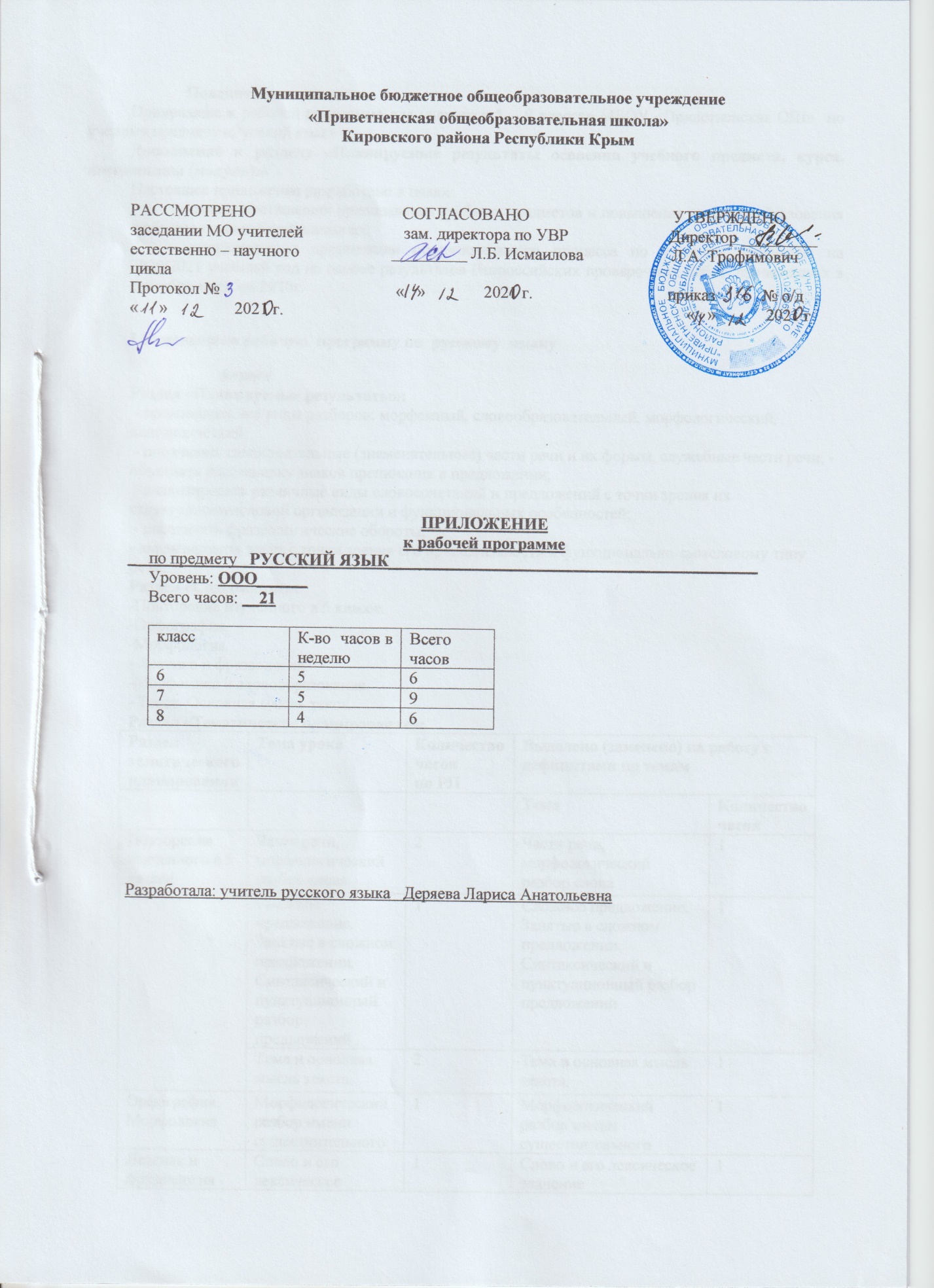 Пояснительная запискаПриложение к рабочей программе для учащихся 5 – 9 классов МБОУ «Приветненская ОШ»  по ученому предмету «Русский язык» Дополнение к разделу «Планируемые результаты освоения учебного предмета, курса, дисциплины (модуля) »Настоящее приложение разработано в целях: -совершенствования преподавания учебных предметов и повышения качества образования в образовательных организациях;-корректировки организации образовательного процесса по учебным предметам на 2020/2021 учебный год на основе результатов Всероссийских проверочных работ, проведенных в сентябре-октябре 2020г.   I.Изменения в рабочую  программу по  русскому  языку  6классРаздел «Планируемые результаты»:  - производить все виды разборов: морфемный, словообразовательный, морфологический, синтаксический; - опознавать самостоятельные (знаменательные) части речи и их формы, служебные части речи; - объяснять расстановку знаков препинания в предложении; - анализировать различные виды словосочетаний и предложений с точки зрения их структурносмысловой организации и функциональных особенностей; - опознавать фразеологические обороты; - анализировать текст с точки зрения его принадлежности к функционально-смысловому типу речи.  Раздел «Содержание»: -Повторение изученного в 5 классе.  -Орфография. -Морфология.- Лексика и фразеология .-Морфемика и словообразование. - Текст. Основная мысль текст. Раздел «Тематическое планирование»:II.Изменения в рабочую программу по русскому языку  7а класс   Раздел «Планируемые результаты» Ученики научатся: -распознавать  прилагательные и глаголы и их формы;  -анализировать слово с точки зрения его принадлежности к изученной части речи; -выполнять морфологический разбор глагола;  - объяснять выбор написания  н и нн в суффиксах прилагательных, гласные в личных безударных окончаниях глаголов, дефиса в сложных прилагательных в устной форме (рассуждение) и письменной форме (с помощью графических символов);   - обнаруживать и исправлять орфографические ошибки;-уметь объяснять постановку тире между подлежащим и сказуемым;  -расставлять запятые в предложениях с однородными членами и при обращении; - распознавать фразеологизмы; - на основе значения фразеологизма и собственного жизненного опыта определять конкретную жизненную ситуацию для адекватной интерпретации фразеологизма;  - строить монологическое контекстное высказывание  в письменной форме;-распознавать уровни и единицы языка в предъявленном тексте и видеть взаимосвязь между ними; -использовать языковые средства адекватно цели общения и речевой ситуации . Раздел «Содержание»:- Тема: « Н и НН  в суффиксах прилагательных». -Тема: «Правописание безударных личных окончаний глагола».-Тема: «Слитное и раздельное написание  НЕ с существительными и прилагательными». -Тема:  «Дефисное и слитное написание сложных прилагательных». -Тема: «Морфологический разбор глагола» .-Тема: «Тире между подлежащим и сказуемым».- Тема: «Предложения с обращением» .-Тема: «Текст. Тема и основная мысль текста».- Тема: «Фразеологизмы»  .III.Изменения в рабочую программу по русскому языку  8 класс Раздел «Планируемые результаты»: -умение соблюдать основные языковые нормы в устной и письменной речи; опираться на фонетический, морфемный, словообразовательный и морфологический анализ в практике правописания -умение проводить морфологический анализ слова; проводить синтаксический анализ  предложения; -умение распознавать производные предлоги в заданных предложениях, отличать их от омонимичных частей речи; -умение распознавать производные союзы в заданных предложениях, отличать их от омонимичных частей речи ;-умение проводить орфоэпический анализ слова; определять место ударного слога; -умение находить границы деепричастного оборота и обращения в предложении ;- умение анализировать различные виды словосочетаний и предложений с точки зрения их структурно-смысловой организации и функциональных особенностей; -умение  владеть навыками различных видов чтения; -умение  распознавать стилистически окрашенное слово в заданном контексте, подбирать к найденному слову близкие по значению слова (синонимы) Раздел «Содержание»: -языковые нормы устной и письменной речи; -морфологический анализ слова; -производные предлоги ;-производные союзы; -орфоэпический анализ слова ;-деепричастный оборот и обращение.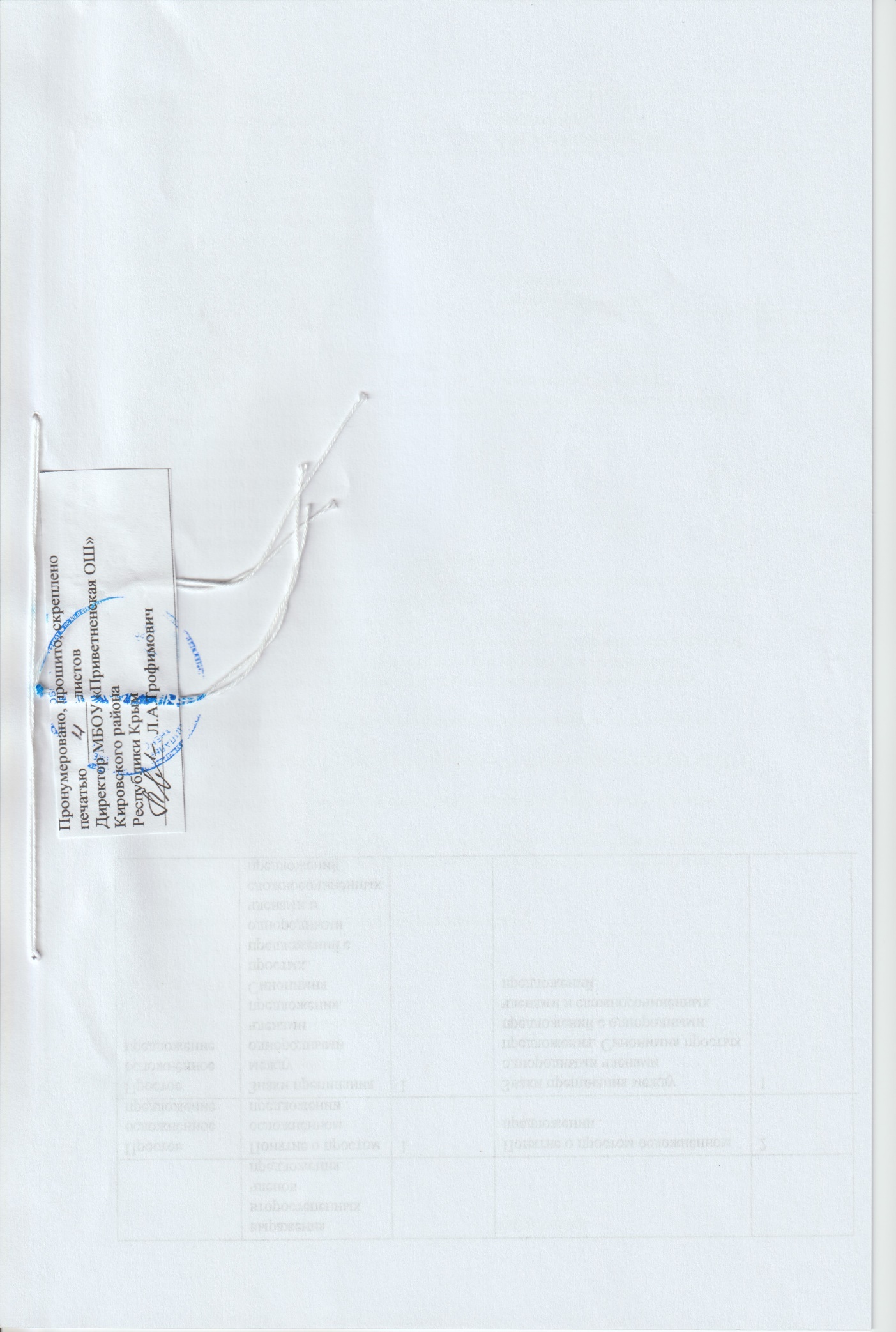 Раздел тематическогопланированияТема урокаКоличество часовпо РП Выделено (заменено) на работу с дефицитами по темам Выделено (заменено) на работу с дефицитами по темам ТемаКоличество часовПовторение изученного в 5 классе   Части речи, морфологический разбор слова 2Части речи, морфологический разбор слова1Повторение изученного в 5 классе   Сложное предложение. Запятые в сложном предложении. Синтаксический и пунктуационный разбор предложений .1Сложное предложение. Запятые в сложном предложении. Синтаксический и пунктуационный разбор предложений 1Повторение изученного в 5 классе   Тема и основная мысль текста.2Тема и основная мысль текста. 1Орфография. Морфология  Морфологический разбор имени существительного 1Морфологический разбор имени существительного 1Лексика и фразеология Слово и его лексическое значение  1Слово и его лексическое значение  1Морфемика и словообразов ание Основные способы образования слов в русском языке.2Основные способы образования слов в русском языке 1Раздел тематическогопланированияТема урокаКоличество часовпо РПВыделено (заменено) на работу с дефицитами по темам Количество часовПричастиеПризнаки глагола и прилагательного у причастия.2Признаки глагола и прилагательного у причастия.1ПричастиеПравописание Н и НН в полных страдательных причастиях и отглагольных прилагательных.2Правописание Н и НН в полных страдательных причастиях и отглагольных прилагательных.1ПричастиеМорфологический разбор причастия.1Морфологический разбор причастия.1ДеепричастиеР.р.11. Рассуждение и его виды.  Рассуждение – доказательство.2Тема и основная мысль текста.1ДеепричастиеПовторение изученного материала  по теме  «Деепричастие».3Синтаксический  разбор предложений.1НаречиеДефис между частями слова в наречиях .2Дефис между частями слова в наречиях .2НаречиеР.р.19.  Речевая характеристика героя .1Лексика и фразеология.1Повторение и систематизация пройденного в 7 классе.Морфологические признаки причастия, наречия,  предлогов.1Морфологические признаки причастия, наречия,  предлогов.1Раздел тематическогопланированияТема урокаКоличество часовпо РП Выделено (заменено) на работу с дефицитами по темам ТемаКоличество часовСинтаксис, пунктуация, культура речи.Интонация, ее функции, основные элементы. Виды предложений по цели высказывания и эмоциональной окраске.1Синтаксический разбор предложения.1Простое двусоставное предложение.Тренировочные упражнения.  Способы выражения второстепенных членов предложения.1Синтаксический разбор предложения.2Простое осложнённое предложениеПонятие о простом осложнённом предложении .1Понятие о простом осложнённом предложении .2Простое осложнённое предложениеЗнаки препинания между однородными членами предложения. Синонимия простых предложений с однородными членами и сложносочинённых предложений.1Знаки препинания между однородными членами предложения. Синонимия простых предложений с однородными членами и сложносочинённых предложений.1